Curriculum VitaeData Diri							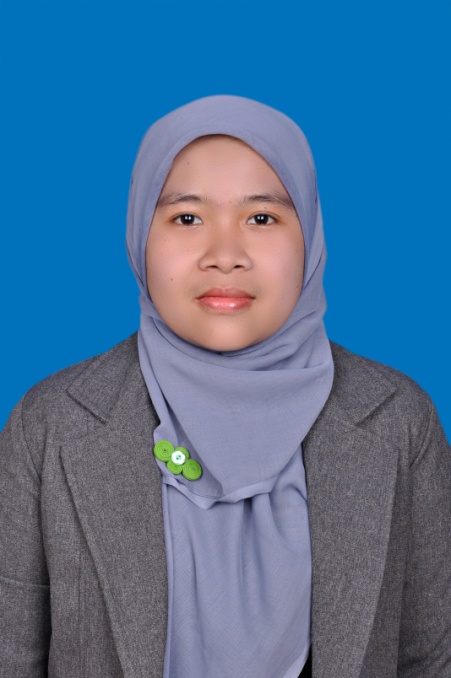 Nama				: Khofifah			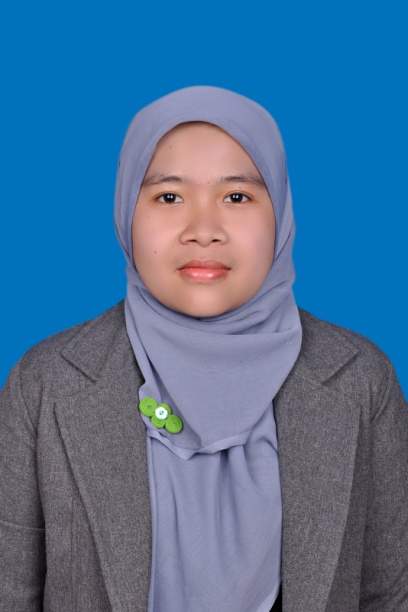 Tempat, Tanggal Lahir	: Cianjur, 8 September 1988Alamat			: Kp. Cipeutag No. 105 Rt 03 Rw 09 Desa Tenjolaya Kec. Cicalengka  Kab. BandungTinggi badan			: 145 cmBerat badan			: 55 KgAnak ke			: 1 dari 3 bersaudaraStatus				: SingleNo. HP			: 089628117886Email				: fifa.h@hotmail.comPendidikan Formal                                                                                                       SD			: SDN 17 Cicalengka lulus tahun 2000SLTP			: SLTPN 1 Cicalengka lulus tahun 2003SMA			: SMAN 9 Bandung lulus tahun 2006Universitas		:S1 Akuntasi  di Universitas Terbuka lulus tahun 2013Pendidikan Informal                                                                                                        Kursus pajak tax bravet A & B, akuntansi dan Myob di Suganda & CoKursus Ubuntu di Igos ITBKursus Libre di UPIKursus financial planner di IARFCRiwayat Pekerjaan                                                                                                                                                                                                                                                                                                                                                                                                                                                                                                                                                                                                                                                  Pernah bekerja sebagai QC endline di Pt. Yakjin Jaya Indonesia dari Okt 2008-Okt 2010Pernah bekerja sebagai guru bantu, bookepper, pembuat spt pribadi tahunan di Suganda & co dari Des 2010-Maret 2011Pernah bekerja sebagai pegawai pajak di Pt. Rajawali Hiyoto :Membuat  faktur pajak seluruh cabang hiyoto Mengontrol nomor faktur pajakMembuat ssp untuk pph 21, skpkb,stp,pph 23,pph pasal 4 ayat 2,ppnControl dokumenMenghitung ppnKeahlian                                                                                                       Microsof Office, libreUbuntuMyobPPh 21, PPh 23, PPh badan, pph pasal 4 ayat 2EsptMengetik di mesin tikAktivitas                                                                                                       Anggota BAPUSIPDA